«Инвестициялық портфельді басқару жөніндегі қызметті жүзеге асыру қағидаларын бекіту туралы» Қазақстан Республикасының Ұлттық Банкі Басқармасының 2014 жылғы 3 ақпандағы № 10 қаулысына өзгерістер мен толықтырулар енгізу туралы «Қазақстан Республикасында зейнетақымен қамсыздандыру туралы» 2013 жылғы 21 маусымдағы Қазақстан Республикасының Заңына сәйкес Қазақстан Республикасы Қаржы нарығын реттеу және дамыту агенттігінің Басқармасы ҚАУЛЫ ЕТЕДІ:  1. «Инвестициялық портфельді басқару жөніндегі қызметті жүзеге асыру қағидаларын бекіту туралы» Қазақстан Республикасының Ұлттық Банкі Басқармасының 2014 жылғы 3 ақпандағы № 10 қаулысына (Нормативтік құқықтық актілерді мемлекеттік тіркеу тізілімінде № 9248 болып тіркелген, 2014 жылғы 16 сәуірде «Әділет» ақпараттық-құқықтық жүйесінде жарияланған) мынадай өзгерістер мен толықтырулар енгізілсін:көрсетілген қаулымен бекітілген Инвестициялық портфельді басқару жөніндегі қызметті жүзеге асыру қағидаларында:кіріспе мынадай редакцияда жазылсын:«Осы Инвестициялық портфельді басқару жөніндегі қызметті жүзеге асыру қағидалары (бұдан әрі – Қағидалар) 1999 жылғы 1 шілдедегі Қазақстан Республикасының Азаматтық кодексіне (Ерекше бөлім), «Сақтандыру қызметі туралы» 2000 жылғы 18 желтоқсандағы, «Бағалы қағаздар рыногы туралы» 2003 жылғы 2 шілдедегі (бұдан әрі – Бағалы қағаздар нарығы туралы заң), «Қаржы нарығы мен қаржы ұйымдарын мемлекеттік реттеу, бақылау және қадағалау туралы» 2003 жылғы 4 шілдедегі, «Инвестициялық және  венчурлік қорлар туралы» 2004 жылғы 7 шілдедегі (бұдан әрі – Инвестициялық қорлар туралы заң), «Жобалық қаржыландыру және секьюритилендіру туралы» 2006 жылғы 20 ақпандағы (бұдан әрі –Секьюритилендіру туралы заң), «Қазақстан Республикасында зейнетақымен қамсыздандыру туралы» 2013 жылғы 21 маусымдағы (бұдан әрі – Зейнетақымен қамсыздандыру туралы заң) Қазақстан Республикасының заңдарына сәйкес әзірленді, Қазақстан Республикасында инвестициялық портфельді басқару жөніндегі қызметті жүзеге асырудың талаптары мен тәртібін белгілейді.Қағидалар:уәкілетті органның лицензиясы негізінде ерікті зейнетақы жарналарын тарту құқығынсыз инвестициялық портфельді басқару жөніндегі қызметті жүзеге асыратын ұйымдарға;уәкілетті органның лицензиясы негізінде ерікті зейнетақы жарналарын тарту құқығымен инвестициялық портфельді басқару жөніндегі қызметті жүзеге асыратын ұйымдарға олар ерікті зейнетақы жарналарын тарту есебінен емес қалыптастырылған инвестициялық портфельді басқару жөніндегі қызметті жүзеге асырған кезде;«өмірді сақтандыру» саласында қызметті және уәкілетті органның бағалы қағаздар нарығында инвестициялық портфельді басқару жөніндегі қызметті жүзеге асыруға лицензиясының негізінде сақтанушының инвестицияларға қатысу талабы көзделетін сақтандыру шарттары бойынша инвестициялау мақсаттары үшін сақтанушылардан алынған сақтандыру сыйлықақыларының (сақтандыру жарналарының) бір бөлігі және оларды инвестициялаудан алынған кірістердің (шеккен зиян) есебінен қалыптастырылған активтерді дербес басқаруды жүзеге асыратын сақтандыру ұйымдарына (бұдан әрі – сақтандыру ұйымдары) қолданылады. Инвестициялық портфельді басқарушының инвестициялау мақсаттары үшін сақтанушылардан алынған сақтандыру сыйлықақыларының (сақтандыру жарналарының) және сақтанушының инвестицияларға қатысу шартын көздейтін сақтандыру шарттары бойынша оларды инвестициялаудан алынған кірістердің (шығындардың) бір бөлігі есебінен қалыптастырылған активтерді басқару жөніндегі қызметі «Сақтандыру қызметі туралы» 2000 жылғы 18 желтоқсандағы Қазақстан Республикасы Заңының 12-бабының 5-тармағына сәйкес уәкілетті органның нормативтік құқықтық актісінде (бұдан әрі – Сақтанушының инвестициялауға қатысу қағидалары) белгіленген ерекшеліктер ескеріле отырып жүзеге асырылады.»;1-тармақтың 8) тармақшасы мынадай редакцияда жазылсын:«8) клиент – инвестициялық портфельді басқарушының қызметтерін пайдаланатын немесе пайдалануға ниет білдірген тұлға, сондай-ақ инвестициялау мақсаттары үшін сақтанушылардан алынған сақтандыру сыйлықақыларының (сақтандыру жарналарының) және активтері инвестициялық портфельді басқарушысында болатын, сақтанушының инвестицияларға қатысу талаптарын көздейтін сақтандыру шарттары бойынша оларды инвестициялаудан алынған кірістердің (шығындардың) бір бөлігі есебінен қалыптастырылған инвестициялық қор және инвестициялық портфель, сондай-ақ инвестициялық портфельді басқарушының сенімгерлік басқаруындағы зейнетақы активтеріне қатысты «Бірыңғай жинақтаушы зейнетақы қоры» АҚ (бұдан әрі – Бірыңғай жинақтаушы зейнетақы қоры);»;мынадай мазмұндағы 2-2, 2-3 және 2-4-тармақтармен толықтырылсын:«2-2. Қағидалардың 7, 8, 29, 38, 41, 42, 43, 45, 54 және 55-тармақтарының ережелері Бірыңғай жинақтаушы зейнетақы қорының инвестициялық портфельді басқарушыға сенімгерлік басқаруға берілген зейнетақы активтерін басқару жағдайларына қолданылмайды.Зейнетақы активтері есебінен қалыптастырылған инвестициялық портфельді басқару, инвестициялық портфельді басқарушының сенімгерлік басқаруындағы зейнетақы активтерін есепке алу және сақтау ерекшеліктері Қағидалардың 7-тарауында белгіленген.2-3. Қағидалардың мақсаттары үшін Standard & Poor 's агенттігінің рейтингтік бағаларынан басқа Moody's Investors Service және Fitch агенттіктерінің (бұдан әрі – басқа рейтингтік агенттіктер) рейтингтік бағалары да танылады.2-4. Қағидалардың мақсаттары үшін негізгі қор индекстері деп мынадай есептік көрсеткіштер (индекстер) түсініледі:САС 40 (Compagnie des Agents de Change 40 Index);DAX (Deutscher Aktienindex); DJIA (Dow Jones Industrial Average);EURO STOXX 50 (EURO STOXX 50 Price Index);FTSE 100 (Financial Times Stock Exchange 100 Index);HSI (Hang Seng Index); KASE (Kazakhstan Stock Exchange Index);MSCI World Index (Morgan Stanley Capital International World Index);MOEX Russia (Moscow Exchange Russia Index);NIKKEI 225 (Nikkei-225 Stock Average Index); RTSI (Russian Trade System Index); S&P 500 (Standard and Poor's 500 Index);TOPIX 100 (Tokyo Stock Price 100 Index);NASDAQ-100 (Nasdaq-100 Index)»;10-тармақ алып тасталсын;25-тармақ мынадай редакцияда жазылсын:«25. Клиенттің инвестициялық портфелін басқару Бағалы қағаздар нарығы туралы заңға, Инвестициялық қорлар туралы заңға, Зейнетақымен қамсыздандыру туралы заңға, Қағидаларға және клиенттің инвестициялық декларациясына сәйкес жүзеге асырылады.»;31-тармақ мынадай редакцияда жазылсын:«31. Егер инвестициялық портфельді басқарушының іс-әрекеттеріне байланысты емес жағдайлардың нәтижесінде клиенттің инвестициялық портфелінің құрылымы Қазақстан Республикасының қаржылық заңнамасында, Қағидаларда және (немесе) клиенттің инвестициялық декларациясында белгіленген талаптарға сәйкес келуін тоқтатқан жағдайда, инвестициялық портфельді басқарушы осындай сәйкес келмеуді ушықтыратын қызметті дереу тоқтатады және бір күн ішінде осы сәйкес келмеуді жою жөніндегі іс-шаралар жоспарын қоса бере отырып, осы сәйкессіздік фактісі және себептері туралы уәкілетті органға және клиентке хабарлайды. Инвестициялық портфельді басқарушы клиенттің инвестициялық портфелінің құрылымын Қағидалардың осы тармағының бірінші бөлігінде көрсетілген, уәкілетті органмен келісілген іс-шаралар жоспарында белгіленген мерзімдерде, не осы іс-шаралар жоспарын қарау нәтижелері бойынша уәкілетті орган белгілеген мерзімдерде Қазақстан Республикасының қаржылық заңнамасының, Қағидалардың және (немесе) клиенттің инвестициялық декларациясының талаптарына сәйкес келтіреді.»;33-тармақта:бірінші бөліктің 10) тармақшасы алып тасталсын;үшінші бөлік мынадай редакцияда жазылсын:Инвестициялық қорлар активтерін, сақтанушының инвестициялық портфельді бір басқарушының (сақтандыру ұйымының) басқаруындағы инвестицияларға, зейнетақы активтеріне қатысу талабы көзделетін сақтандыру шарттары бойынша инвестициялау мақсаттары үшін сақтанушылардан алынған сақтандыру сыйлықақыларының (сақтандыру жарналарының) бір бөлігі және оларды инвестициялаудан алынған кірістер (зиян) есебінен қалыптастырылған инвестициялық портфельдер активтерін және инвестициялық портфельді басқарушының (сақтандыру ұйымының) меншікті активтерін қаржы нарығы лицензиаттарының дауыс беретін акцияларына инвестициялаудың жиынтық көлемі оларды сатып алуға уәкілетті органның келісімін алуды талап ететін мөлшерден кем болуға тиіс.»; 38-тармақтың төртінші бөлігі мынадай редакцияда жазылсын:«Қағидалардың мақсаттары үшін шетелдік есеп айырысу ұйымы деп мыналар түсініледі:Standard & Poor's агенттігінің халықаралық шкаласы бойынша «ВВВ-» төмен емес ұзақ мерзімді кредиттік рейтингі немесе басқа рейтингтік агенттіктердің осындай деңгейдегі рейтингі бар Қазақстан Республикасының бейрезидент банкі;Standard & Poor's агенттігінің халықаралық шкаласы бойынша «А-» төмен емес ұзақ мерзімді кредиттік рейтингі немесе басқа рейтингтік агенттіктердің осындай деңгейдегі рейтингі бар бейрезидент бас банктің еншілес банкі болып табылатын Қазақстан Республикасының бейрезидент банкі;Standard & Poor's агенттігінің халықаралық шкаласы бойынша «ВВВ» төмен емес ұзақ мерзімді кредиттік рейтингі немесе басқа рейтингтік агенттіктердің осындай деңгейдегі рейтингі бар, Бағалы қағаздар нарығы  туралы заңның 59-бабының 1-тармағында белгіленген функцияларды жүзеге асыратын шетелдік ұйым;Бағалы қағаздар нарығы туралы заңның 59-бабының 1-тармағында белгіленген функцияларды жүзеге асыратын, мынадай талаптарға сәйкес келетін шетелдік ұйым:заңды тұлғаның шыққан елінде бағалы қағаздар нарығын реттеу, бақылау және (немесе) қадағалау функцияларын жүзеге асыратын уәкілетті орган (бұдан әрі – шетелдік қадағалаушы орган) берген бағалы қағаздар нарығында қызметті жүзеге асыруға лицензиясы (рұқсаты) бар;заңды тұлғаның шыққан елінің шетелдік қадағалаушы органы Бағалы қағаздар жөніндегі халықаралық комиссияның кеңес беру, ынтымақтастық және ақпарат алмасу жөніндегі өзара түсіністік туралы көпжақты меморандумына қол қойған;Standard & Poor's агенттігінің халықаралық шкаласы бойынша «А-» төмен емес рейтинг бағасы немесе басқа рейтингтік агенттіктердің осындай деңгейдегі рейтинг бағасы бар елде тіркелген заңды тұлға.»;41-тармақ мынадай редакцияда жазылсын:«41. Қазақстан Республикасы Ұлттық Банкінің алтынвалюта активтерін және Қазақстан Республикасы Ұлттық қорының инвестициялық басқаруға берілген активтерін есепке алу мен сақтауды қоспағанда, инвестициялық портфельді басқарушының клиенттеріне тиесілі ақшаны есепке алу және сақтау инвестициялық портфельді басқарушы өзімен үлестес емес, бағалы қағаздар нарығында кастодиандық қызметті жүзеге асыруға лицензиясы бар банктерде ашқан банк шоттарында немесе осыған ұқсас шетелдік қадағалау органы берген лицензиясы бар шетелдік есеп айырысу ұйымында жүзеге асырылады.»;44-тармақтың бірінші бөлігі мынадай редакцияда жазылсын:«44. Инвестициялық портфельді басқарушының ішкі есепке алу жүйесінің деректерін шетелдік есеп айырысу ұйымының деректерімен салыстырып тексеру SWIFT-хабарламалар алмасу арқылы ақпарат берудің және төлемдер жасаудың халықаралық банкаралық жүйесі арқылы не шетелдік есеп айырысу ұйымымен жасалған шартта көзделген басқа да байланыс құралдары арқылы жүзеге асырылады және клиенттерге тиесілі және шетелдік есеп айырысу ұйымының шоттарындағы қаржы құралдарының қалдықтарын инвестициялық портфельді басқарушының ішкі есепке алу жүйесінің деректерімен салыстырып тексеруді жүргізу күніне салыстырып тексеру болып табылады.»;46-тармақтың 9) тармақшасы мынадай редакцияда жазылсын:«9) ішкі есеп жүйесінің кастодиандардың және (немесе) номиналды ұстаушылардың деректеріне олар сәйкес келуін салыстырып тексерулер;»;мынадай мазмұндағы 7-тараумен толықтырылсын:«7-тарау. Зейнетақы активтерінің есебінен инвестициялық портфельді басқару жөніндегі қызметті жүзеге асыру талаптары және тәртібі, сондай-ақ зейнетақы активтері сенімгерлік басқаруға берілуі мүмкін инвестициялық портфельді басқарушыларға қойылатын талаптар және осы зейнетақы активтерінің есебінен сатып алуға рұқсат етілген қаржы құралдарының тізбесі.56. Зейнетақы активтерінің есебінен қалыптастырылған инвестициялық портфельді басқару Бірыңғай жинақтаушы зейнетақы қоры және инвестициялық портфельді басқарушы арасында жасалған зейнетақы активтерін сенімгерлік басқару туралы шарттың (бұдан әрі – зейнетақы активтерін сенімгерлік басқару туралы шарт) негізінде жүзеге асырылады.Зейнетақы активтерін сенімгерлік басқару туралы шарт уәкілетті органның нормативтік құқықтық актісінде белгіленген үлгі нысанға сәйкес жасалады.57. Уәкілетті орган зейнетақы активтерін басқаруды жүзеге асыру үшін Қағидалардың осы тармағының екінші бөлігінде белгіленген талаптарға сәйкес инвестициялық портфельді басқарушылардың тізілімін (бұдан әрі – басқарушылар тізілімі) жүргізеді және ай сайын өзінің интернет-ресурсына орналастырады.Зейнетақы активтерін басқаруды жүзеге асыру үшін инвестициялық портфельді басқарушы мынадай талаптарға сәйкес болуға тиіс:1) меншікті капиталдың мөлшері 5 (бес) миллиард теңгеден аспайды;2) клиенттердің инвестициялық портфельді басқарушының басқаруындағы активтерінің жиынтық мөлшері (өзге де қаржы құралдарынан басқа мүліктің құнын, қоғамның акционерлері болып табылмайтын заңды тұлғалардың жарғылық капиталдарына қатысу үлесін және дебиторлық берешек сомаларын қоспағанда) оны басқарушылардың тізіліміне енгізу күні  15 (он бес) миллиард теңгеден аспайды;3) басқарушылардың тізіліміне енгізу күнінің алдындағы соңғы 36 (отыз алты) айдың ішінде Қағидалардың осы тармағының екінші бөлігінде белгіленген тәртіппен есептелген 10 (он) миллиард теңгеден аспайтын сомадағы инвестициялық  портфельді басқару тәжірибесінің болуы;4) инвестициялық портфельді басқарушының басқарушылардың тізіліміне енгізу күнінің алдындағы соңғы 2 (екі) аяқталған қаржы жылының әрқайсысының нәтижелері бойынша, аудиторлық есеппен расталған зиян шеккен қызметі фактілерінің болмауы;5) уәкілетті орган белгілеген пруденциялық нормативтерді бұзу фактілерінің басқарушылардың тізіліміне енгізу күнінің алдындағы соңғы 6 (алты) айдың ішінде болмауы;6) басқарушылардың тізіліміне енгізу күні уәкілетті органның инвестициялық портфельді басқарушыға және (немесе) оның ірі қатысушысына қатысты қолданған, орындалмаған және (немесе) қолданыстағы қадағалап ден қою шараларының, санкциялардың, әкімшілік өндіріп алулардың және өзге де ықпал ету шараларының болмауы;7) басқарушылардың тізіліміне енгізу күні инвестициялық портфельді басқарушының қаржылық орнықтылығын арттыру бойынша ертерек ден қою шараларын көздейтін іс-шаралардың орындалмаған жоспарларының болуы;8) инвестициялық портфельді басқарушыда инвестициялық портфельді басқарушының дауыс беретін акцияларының он немесе одан көп пайызына иелік ететін (дауыс беру мүмкіндігі бар) акционерінің болуы;9) басқарушылардың тізіліміне енгізу күні инвестициялық портфельді басқарушының және (немесе) оның басшы қызметкерлерінің бағалы қағаздар нарығында айла-шарғы жасау мақсатында жасалды деп танылған мәмілелерге қатысу фактілерінің басқарушылардың тізіліміне енгізу күнінің алдындағы соңғы 12 (он екі) айдың ішінде болмауы;10) инвестициялық портфельді басқарушының штатында сертификаты бар қаржы талдаушысының және сертификаты бар қаржылық тәуекел-менеджерінің болуы;11) инвестициялық портфельді басқарушыда қадағалап ден қою шараларын қолдану негіздемелерін болдырмау фактілерінің уәкілетті орган белгілеген мерзімде болмауы;12) басқарушылардың тізіліміне енгізген күннен бастап инвестициялық портфельді басқарушының және (немесе) оның басшы қызметкерлерінің  бағалы қағаздар нарығында айла-шарғы жасау мақсатында жасалды деп танылған мәмілелерді жүйелі түрде (қатарынан күнтізбелік он екі айда екі және одан көп) жасау фактілерінің болмауы.Қағидалардың осы тармағының бірінші бөлігінің 3) тармақшасының мақсаттары үшін уәкілетті орган инвестициялық портфельді басқарушыны басқарушылардың тізіліміне енгізген күннің алдындағы 36 (отыз алты) айдан әрқайсысының соңындағы жағдай бойынша клиенттердің инвестициялық портфельді басқарушының басқаруындағы активтерінің орташа құны (өзге де қаржы құралдарынан басқа мүліктің құнын, қоғамның акционерлері болып табылмайтын заңды тұлғалардың жарғылық капиталдарына қатысу үлесін және дебиторлық берешек сомаларын қоспағанда) есепке алынады.Инвестициялық портфельді басқарушыны басқарушылар тізілімінен алып тастау зейнетақы активтерін сенімгерлік басқару туралы шартты бұзу үшін негіз болып табылады.58. Инвестициялық портфельді басқарушы сенімгерлік басқаруда тұрған зейнетақы активтерін Қағидаларға қосымшада көрсетілген қаржы құралдарына инвестициялайды.Зейнетақы активтерін Қағидаларға қосымшада көрсетілген қаржы құралдарына инвестициялау лимиттері инвестициялық декларацияда белгіленеді.Инвестициялық портфельді басқарушы зейнетақы активтеріне инвестициялайтын зейнетақы активтерін есепке алу және қаржы құралдарын бағалау тәртібі Нормативтік құқықтық актілерді мемлекеттік тіркеу тізілімінде № 9274 болып тіркелген, Қазақстан Республикасының Ұлттық Банкі Басқармасының 2014 жылғы 26 ақпандағы № 24 қаулысымен бекітілген Зейнетақы активтерін есепке алу мен бағалауды жүзеге асыру қағидаларына сәйкес жүзеге асырылады.59. Қайталама нарықта бағалы қағаздармен, сондай-ақ туынды қаржы құралдарымен зейнетақы активтері есебінен мәмілелер, мынадай жағдайларды қоспағанда, қор биржасында ғана жасалады:1) эмитенттің инвестициялық портфельдегі облигацияларды акцияларға айырбастауы;2) артықшылық берілген сатып алу құқығын іске асыру;3) эмитенттің инвестициялық портфельдегі акцияларды сатып алу талабы;4) қор биржасы делистингке ұшыратқан бағалы қағаздарды өткізу;5) эмитенттің бағалы қағаздарын және өзге де міндеттемелерін эмитенттің міндеттемелерін қайта құрылымдау мақсатында шығарған осы эмитенттің басқа бағалы қағаздарына айырбастау;6) қор биржасы мәміле жасау кезінде сауда-саттық ашылмаған бағалы қағаздарды өткізу;7) эмитенттің меншікті бағалы қағаздарды сатып алуын жүзеге асыруы;8) халықаралық (шетелдік) нарықтарда Қазақстан Республикасының резидент эмитенттері және Қазақстан Республикасының бейрезидент эмитенттері шығарған (ұсынған), халықаралық (шетелдік) қаржы нарықтарында сауда-саттыққа түсетін қаржы құралдарын сатып алу-сату бойынша мәмілелер жасау;9) «Астана» халықаралық қаржы орталығының аумағында жұмыс істейтін қор биржасында мәмілелер жасау;10) Қағидалардың 61 және 64-тармақтарында көзделген талаптарды ескере отырып жасалған туынды қаржы құралдарымен мәмілелер жасау.60. Қор биржасында жасалған бағалы қағаздарды сатып алу-сату мәмілелері бағалы қағаздарды бастапқы орналастыру кезінде оларды сатып алу бойынша мәмілелерді қоспағанда, ашық сауда-саттық тәсілімен жасалады.«Кері репо» операциялары зейнетақы активтері есебінен қор биржасында орталық контрагенттің қызметін қолдана отырып, «автоматты» тәсілмен 90 (тоқсан) күнтізбелік күннен аспайтын мерзімде жүзеге асырылады. Зейнетақы активтері есебінен жасалатын «кері репо» операцияларының мәні  қор биржасы айқындаған бағалы қағаздардың себетіне кіретін мемлекеттік және басқа да бағалы қағаздар болып табылады.61. Зейнетақы активтері есебінен мәмілелер бағалы қағаздардың халықаралық (шетелдік) нарықтарында қаржы құралдарымен мәмілелер бойынша есеп айырысулар «төлемге қарсы жеткізу» қағидаты бойынша шетелдік есеп айырысу ұйымы арқылы жүзеге асырылған кезде жасалады, мұнда тараптың қаржы құралдарын жеткізу бойынша міндеттемелерді орындауы өзге қаржы құралдарын алу бойынша немесе орталық контрагенттің қызметтерін қолдана отырып оның қарсы талаптарын орындаусыз мүмкін емес.62. Зейнетақы активтері есебінен қаржы құралдарымен мәмілелер мыналармен жасалмайды:1) инвестициялық портфельді басқарушының үлестес тұлғалары;2) осы инвестициялық портфельді басқарушының ірі акционерлеріне қатысты инвестициялық портфельді басқарушының акцияларын сенімгерлік басқарушылар;3) инвестициялық портфельді басқарушының ірі акционерлері шығарған акцияларды және (немесе) инвестициялық портфельді басқарушының ірі акционерлерінің жарғылық капиталына қатысу үлестерін сенімгерлік басқарушылар;4) Қағидалардың осы тармағының бірінші бөлігінің 2) және 3) тармақшаларында көрсетілген сенімгерлік басқарушылардың үлестес тұлғалары.Қағидалардың осы тармағының талаптары ұйымдасқан нарықта ашық сауда-саттық әдісімен жасалған мәмілелерге, сондай-ақ Қағидалардың                       59-тармағының  1), 2), 3), 4) және 5) тармақшаларында көзделген жағдайларға қолданылмайды.Инвестициялық портфельді басқарушы зейнетақы активтері есебінен Қағидалардың осы тармағының бірінші бөлігінде көрсетілген тұлғалар шығарған (ұсынған) үлестік қаржы құралдарын, сондай-ақ көрсетілген үлестік қаржы құралдарына және кез келген түрдегі Principal protected notes (PPN) айырбасталатын борыштық қаржы құралдарын сатып алу бойынша шешімдер қабылдамайды. 63. Бір тұлға және оның үлестес тұлғалары шығарған (ұсынған) қаржы құралдарына зейнетақы активтері есебінен инвестициялардың жиынтық мөлшері инвестициялық портфельді басқарушының сенімгерлік басқаруындағы зейнетақы активтері құнының 10 (он) пайызынан аспауға тиіс.Осы зейнетақы активтерін есепке алуды және сақтауды жүзеге асыратын кастодианның банктік шоттарындағы шетел валютасындағы қалдықтарды қоса алғанда, зейнетақы активтері есебінен шетел валютасында номинирленген қаржы құралдарына инвестициялардың жиынтық мөлшері инвестициялық портфельді басқарушының сенімгерлік басқаруындағы зейнетақы активтері құнының 50 (елу) пайызынан аспайды.64. Егер туынды қаржы құралдарының базалық активі зейнетақы активтерінің құрамына кіретін және Қағидаларға қосымшаның талаптарына сәйкес келетін жағдайда, зейнетақы активтері есебінен туынды қаржы құралдарымен мәмілелер хеджирлеу мақсатында ғана жасалады. 65. Зейнетақы активтерін Қазақстан Республикасының екінші деңгейдегі банкіндегі депозиттерге (салымдарға) орналастыру мерзімі  36 (отыз алты) айдан, шетелдік банктерде – 6 (алты) айдан аспайды.66. Зейнетақы активтерін инвестициялауға арналған, жиынтығында: инвестициялық шоттардағы; кастодианның халықаралық (шетелдік) кастодиандардағы корреспонденттік шоттарындағы; кастодианның халықаралық (шетелдік) депозитарлық-есеп айырысу жүйелеріне қатысушы халықаралық (шетелдік) ұйымдардағы шоттарындағы ақшаны қоса алғанда, ақша қалдығының ең жоғары мөлшері инвестициялық басқарудағы зейнетақы активтері мөлшерінің 3 (үш) пайызынан аспайды. Кастодиандағы инвестициялық шоттарға, кастодианның халықаралық (шетелдік) кастодиандардағы корреспонденттік шоттарына және кастодианның халықаралық (шетелдік) депозитарлық-есеп айырысу жүйелеріне қатысушылар - халықаралық (шетелдік) ұйымдардағы шоттарына түсетін зейнетақы активтері зейнетақы активтерін басқа инвестициялық портфельді басқарушыға немесе Қазақстан Республикасының Ұлттық Банкіне аударумен, зейнетақы активтері есебінен бұрын жасалған мәмілелер бойынша есеп айырысулармен байланысты ағымдағы аударымдарды шегергенде, ұлттық валютаға қатысты 10 (он) жұмыс күні ішінде, шетелдік валютаға қатысты күнтізбелік 30 (отыз) күн ішінде толық көлемде инвестициялауға жатады. Инвестициялық портфельді басқарушы зейнетақы активтерін инвестициялау мақсатында Standard & Poor's агенттігінің халықаралық шәкілі бойынша «А-»- тен төмен емес рейтингі немесе басқа рейтинтік агенттіктердің бірінің осыған ұқсас деңгейдегі рейтингі бар Қазақстан Республикасының бейрезиденті-банктегі зейнетақы активтерінің инвестициялық шотындағы ақша қалдығын күнтізбелік отыз күннен аспайтын мерзімге орналастырады.Қағидаларға қосымшада көрсетілген бағалы қағаздарды сатып алу бойынша сауда-саттыққа қатысу мақсатында бастапқы нарықта осы тармақтың бірінші бөлігінде көзделген зейнетақы активтерін инвестициялауға арналған ақша қалдығының ең жоғары мөлшерін инвестициялық басқарудағы зейнетақы активтері мөлшерінің 5 (бес) пайызынан аспайтын мөлшерге дейін 3 (үш) жұмыс күні ішінде арттыруға жол беріледі.67. Зейнетақы активтерін сенімгерлік басқару туралы шарт бойынша инвестициялық портфельді басқарушыға берілген зейнетақы активтері есебінен қалыптастырылған инвестициялық портфельді құрайтын активтерді есепке алуды және сақтауды кастодиан, инвестициялық портфельді басқарушы және Бірыңғай жинақтаушы зейнетақы қоры арасында жасалған кастодиандық шарт (бұдан әрі - үшжақты кастодиандық шарт) негізінде жүзеге асырады.Инвестициялық портфельді басқарушы өзінің ішкі есепке алу жүйесінің деректерін олардың зейнетақы активтерін есепке алуды және сақтауды жүзеге асыратын кастодианның және Бірыңғай жинақтаушы зейнетақы қорының деректеріне сәйкестігін үшжақты кастодиандық шартта белгіленген тәртіппен, мерзімдерде және кезеңділікпен салыстырып тексеруді жүргізеді. Инвестициялық портфельді басқарушы салыстырып тексеру жүргізілген күннен бастап 5 (бес) жыл ішінде олардың негізінде салыстырып тексеру жүргізілген құжаттарды сақтауға тиіс.68. Инвестициялық портфельді басқарушы лицензияның қолданысы тоқтатыла тұрған не одан айырылған жағдайда уәкілетті органның тиісті хабарламасын алған күні осы ақпаратты жеке хабарлама жіберу және осы инвестициялық портфельді басқарушының корпоративтік интернет-ресурсында тиісті хабарландырулар орналастыру арқылы Бірыңғай жинақтаушы зейнетақы қорына және зейнетақы активтерін есепке алуды және сақтауды жүзеге асыратын кастодианға жібереді.69. Лицензия тоқтатыла тұрған не одан айырылған жағдайда инвестициялық портфельді басқарушы уәкілетті органның тиісті хабарламасын алған күннен бастап 10 (он) жұмыс күні ішінде зейнетақы активтерін қабылдау-өткізу актісінің негізінде зейнетақы активтерін Қазақстан Республикасының Ұлттық Банкіндегі Бірыңғай жинақтаушы зейнетақы қорының кастодиандық шотына қайтарады, онда мынадай мәліметтер қамтылады: 1) инвестициялық портфельді басқарушының, кастодианның, Бірыңғай жинақтаушы зейнетақы қорының, Қазақстан Республикасы Ұлттық Банкінің толық атауы;2) инвестициялық портфельді басқарушының, кастодианның, Бірыңғай жинақтаушы зейнетақы қорының, Қазақстан Республикасы Ұлттық Банкінің  заңды мекенжайын және нақты орналасқан жерін мемлекеттік тіркеу (қайта тіркеу) туралы мәліметтер;3) инвестициялық портфельді басқарушының, кастодианның, Бірыңғай жинақтаушы зейнетақы қорының банктік деректемелері;4) инвестициялық портфельді басқарушының, кастодианның, Бірыңғай жинақтаушы зейнетақы қорының атқарушы органы басшысының және бас бухгалтерінің, Қазақстан Республикасы Ұлттық Банкінің бірінші басшысының немесе оның орынбасарының тегі, аты, әкесінің аты (ол бар болса);5) зейнетақы активтері мен міндеттемелерін беру күнінің алдындағы күннің соңындағы есептелген инвестициялық кірісті қоса алғанда, зейнетақы активтерінің ағымдағы құны;6) инвестициялық шоттардағы ұлттық және шетел валютасындағы ақша қалдығы;7) халықаралық сәйкестендіру нөмірін (ISIN коды), санын (данада), айналыс мерзімін, сатып алу бағасын, бір бағалы қағаз бойынша есептелген кірісті, бір бағалы қағаздың ағымдағы құнын, бағалы қағаздардың жалпы санын, есептелген кірістің жалпы сомасын, бағалы қағаздарға инвестициялардың ағымдағы құнын, зейнетақы активтері есебінен сатып алынған бағалы қағаздарға жататын өзге де ықтимал мәліметтерді көрсете отырып, берілетін бағалы қағаздардың тізбесі;8) банктің атауын, салым сомасын, банктік салым шартын жасасу күнін, шарттың қолданыс мерзімін, салым бойынша жылдық сыйақы мөлшерлемесін, салым бойынша есептелген және алынған сыйақы сомаларын, салымның ағымдағы құнын, зейнетақы активтері есебінен жүзеге асырылған салымдарға жататын өзге де ықтимал мәліметтерді көрсете отырып, екінші деңгейдегі банктердегі берілетін салымдар тізбесі;9) қаржы құралының атауы мен түрін, сомасын, санын және осы қаржы құралдарына тән қосымша сипаттамаларды көрсете отырып, басқа қаржы құралдарының тізбесі;10) міндеттемелер сомасы, оның ішінде қате есептелген сомалар;11) зейнетақы активтері мен міндеттемелерін беру күнінің алдындағы күннің соңындағы зейнетақы активтерінің бір шартты бірлігі құнының есептеуі;12) инвестициялық портфельді басқарушы Бірыңғай жинақтаушы зейнетақы қорына беретін зейнетақы активтеріне жататын өзге де ықтимал мәліметтер.Қабылдау-өткізу актісі зейнетақы активтерін беру күніне инвестициялық портфельді басқарушы, кастодиан, Бірыңғай жинақтаушы зейнетақы қоры және Қазақстан Республикасының Ұлттық Банкі үшін бір-бір данадан мемлекеттік және орыс тілдерінде 4 (төрт) данада жасалады, оған инвестициялық портфельді басқарушының, кастодианның, Бірыңғай жинақтаушы зейнетақы қорының атқарушы органының басшысы және бас бухгалтері және Қазақстан Республикасы Ұлттық Банкінің бірінші басшысы немесе оның орынбасары қол қояды.»;осы қаулыға қосымшаға сәйкес редакцияда қосымшамен толықтырылсын.2. Бағалы қағаздар нарығы департаменті Қазақстан Республикасының заңнамасында белгіленген тәртіппен:1) Заң департаментімен бірлесіп осы қаулыны Қазақстан Республикасының Әділет министрлігінде мемлекеттік тіркеуді;2) осы қаулыны ресми жарияланғаннан кейін Қазақстан Республикасының Қаржы нарығын реттеу және дамыту агенттігінің ресми интернет-ресурсына орналастыруды; 3) осы қаулы мемлекеттік тіркелгеннен кейін он жұмыс күні ішінде Заң департаментіне осы тармақтың 2) тармақшасында көзделген іс-шаралардың орындалуы туралы мәліметтерді ұсынуды қамтамасыз етсін.4. Осы қаулының орындалуын бақылау Қазақстан Республикасының Қаржы нарығын реттеу және дамыту агенттігі Төрағасының жетекшілік ететін орынбасарына жүктелсін. 5. Осы қаулы алғашқы ресми жарияланған күнінен кейін күнтізбелік он күн өткен соң қолданысқа енгізіледі.Қаулыға қосымша Инвестициялық портфельді басқару жөнiндегi қызметті жүзеге асыру қағидаларынақосымша  Зейнетақы активтері есебінен сатып алуға рұқсат етілген қаржы құралдарының тізбесіИнвестициялық портфельді басқарушы сенімгерлік басқарудағы зейнетақы активтерін инвестициялайтын қаржы құралдарының тізбесі және оларға қойылатын талаптар: «ҚАЗАҚСТАН РЕСПУБЛИКАСЫНЫҢҚАРЖЫ НАРЫҒЫН РЕТТЕУ ЖӘНЕ ДАМЫТУ АГЕНТТІГІ»РЕСПУБЛИКАЛЫҚ МЕМЛЕКЕТТІК МЕКЕМЕСІ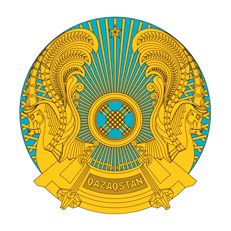 РЕСПУБЛИКАНСКОЕ ГОСУДАРСТВЕННОЕ УЧРЕЖДЕНИЕ«АГЕНТСТВО РЕСПУБЛИКИКАЗАХСТАН ПО РЕГУЛИРОВАНИЮИ РАЗВИТИЮ ФИНАНСОВОГО РЫНКА»РЕСПУБЛИКАНСКОЕ ГОСУДАРСТВЕННОЕ УЧРЕЖДЕНИЕ«АГЕНТСТВО РЕСПУБЛИКИКАЗАХСТАН ПО РЕГУЛИРОВАНИЮИ РАЗВИТИЮ ФИНАНСОВОГО РЫНКА»РЕСПУБЛИКАНСКОЕ ГОСУДАРСТВЕННОЕ УЧРЕЖДЕНИЕ«АГЕНТСТВО РЕСПУБЛИКИКАЗАХСТАН ПО РЕГУЛИРОВАНИЮИ РАЗВИТИЮ ФИНАНСОВОГО РЫНКА»БАСҚАРМАСЫНЫҢҚАУЛЫСЫПОСТАНОВЛЕНИЕ ПРАВЛЕНИЯ________________________________Алматы қаласы№ ________   город Алматы ЛауазымыАты-жөні№Қаржы құралының атауы 1Қазақстан Республикасының Қаржы министрлігі мен Қазақстан Республикасының Ұлттық Банкі шығарған Қазақстан Республикасының мемлекеттік бағалы қағаздары (оның ішінде шет мемлекеттердің заңнамасына сәйкес бастама жасалған), сондай-ақ Қазақстан Республикасы Үкіметінің кепілдеме беруімен және (немесе) кепілімен шығарылған  бағалы қағаздар 2     Қазақстан Республикасының жергілікті атқарушы органдары шығарған борыштық бағалы қағаздар3     Акцияларының жүз пайызы Қазақстан Республикасының Ұлттық Банкіне тиесілі, кәсіпкерлік қызметке байланысты емес жеке тұлғалардың ипотекалық қарыздарын сатып алуды жүзеге асыратын заңды тұлға шығарған борыштық бағалы қағаздар4Қазақстан Республикасының және басқа мемлекеттердің заңнамасына сәйкес «Қазақстанның Даму Банкі», «Самұрық-Қазына» ұлттық әл-ауқат қоры, «Бәйтерек» ұлттық басқарушы холдингі, «Проблемалық кредиттер қоры» акционерлік қоғамдары шығарған борыштық бағалы қағаздар5Мынадай талаптардың біріне сәйкес келетін Қазақстан Республикасының екінші деңгейдегі банктеріндегі салымдар:Standard &Poor's агенттігінің халықаралық шкаласы бойынша «ВВ-»-тен төмен емес ұзақ мерзімді кредиттік рейтингі немесе басқа рейтингтік агенттіктердің бірінің осыған ұқсас деңгейдегі рейтингтік бағасы бар немесе Standard & Poor's ұлттық шкаласы бойынша «kzА»-тен төмен емес рейтингтік бағасы бар банктер; бейрезидент бас банкi Standard &Poor's агенттiгiнiң халықаралық шкаласы бойынша «А-»-тен төмен емес ұзақ мерзiмдi кредиттiк рейтингi немесе басқа рейтингтiк агенттiктердiң бiрiнiң осыған ұқсас деңгейдегi рейтингi бар резидент еншiлес банктері  6Standard & Poor's агенттігінің халықаралық шкаласы бойынша «А»-тен төмен емес ұзақ мерзімді рейтингі немесе басқа рейтингтік агенттіктердің бірінің осыған ұқсас деңгейдегі рейтингтік бағасы бар бейрезидент банктердегі салымдар7Standard & Poor's агенттігінің халықаралық шкаласы бойынша «ВВ+»-тен  төмен емес рейтингтік бағасы немесе басқа рейтингтік агенттіктердің бірінің осыған ұқсас деңгейдегі рейтингтік бағасы бар мынадай халықаралық қаржы ұйымдары шығарған борыштық бағалы қағаздар: Азия даму банкі (the Asian Development Bank);Америкааралық даму банкі (the Inter-American Development Bank);  Африка даму банкі (the African Development Bank); Еуразиялық даму банкі (Eurasian Development Bank); Еуропа қайта құру және даму банкі (the European Bank for Reconstruction and Development); Еуропа инвестициялық банкі  (the European Investment Bank); Еуропалық Кеңестің Даму Банкі; (the Council of Europe Development Bank); Жеке Секторды Дамыту жөнiндегi Ислам Корпорациясы (the Islamic Corporation for the Development of the Private Sector);  Ислам даму банкі (the Islamic Development Bank); Инвестициялар Кепілдігінің Көпжақты Агенттігі (the Multilateral Investment Guarantee Agency); Скандинавиялық инвестициялық банк (the Nordic Investment Bank); Халықаралық валюта қоры  (the International Monetary Fund); Халықаралық даму қоғамдастығы (the International Development Association); Инвестициялық Дауларды Реттеу жөнiндегi Халықаралық Орталық (the International Centre for Settlement of Investment Disputes);Халықаралық қайта құру және даму банкі (the International Bank for Reconstruction and Development); Халықаралық қаржы корпорациясы (the International Finance Corporation).8Standard & Poor's агенттігінің халықаралық шкаласы бойынша «ВВ+»-тен төмен емес тәуелсіз рейтингі немесе басқа рейтингтік агенттіктердің бірінің осыған ұқсас деңгейдегі рейтингі бар шет мемлекеттердің орталық үкіметтері шығарған, мемлекеттік мәртебесі бар бағалы қағаздар9Шетелдік ұйымдар шығарған мемлекеттік емес бағалы қағаздар:Standard & Poor's агенттігінің халықаралық шкаласы бойынша «ВВ+»-тен төмен емес рейтингтік бағасы немесе басқа рейтингтік агенттіктердің бірінің осыған ұқсас деңгейдегі рейтингік бағасы бар шетелдік эмитенттердің акциялары;негізгі қор индекстерінің құрамына кіретін шетелдік эмитенттердің акциялары және базалық активі осы акциялар болып табылатын депозитарлық қолхаттар;Standard & Poor's агенттігінің халықаралық шкаласы бойынша «ВВ+»-тен төмен емес рейтингтік бағасы немесе басқа рейтингтік агенттіктердің бірінің осындай деңгейдегі рейтингтік бағасы бар борыштық бағалы қағаздар10Қазақстан Республикасының немесе басқа мемлекеттердің заңнамасына сәйкес Қазақстан Республикасының ұйымдары шығарған мемлекеттік емес бағалы қағаздар:Standard & Poor's  агенттігінің халықаралық шкаласы бойынша          «ВВ-»-тен төмен емес рейтингіктік бағасы немесе басқа рейтингтік агенттіктердің бірінің осыған ұқсас деңгейдегі рейтингтік бағасы бар немесе Standard & Poor's ұлттық шкаласы бойынша «kzА-»-тен төмен емес рейтингтік бағасы бар заңды тұлғалардың акциялары және базалық активі осы акциялар болып табылатын депозитарлық қолхаттар;қор биржасының ресми тізіміне «Негізгі» алаңының «акциялар» секторы «премиум» санатының талаптарына сәйкес келетін, қор биржасының ресми тізіміне енгізілген заңды тұлғалардың акциялары және базалық активі осы акциялар болып табылатын депозитарлық қолхаттар; негізгі қор индекстерінің құрамына кіретін шетел валютасында номинирленген заңды тұлғалардың акциялары;Standard &Poor's агенттігінің халықаралық шкаласы бойынша «ВВ-»-тен төмен емес рейтингтік бағасы немесе басқа рейтингтік агенттіктердің бірінің осыған ұқсас деңгейдегі рейтингтік бағасы бар немесе Standard & Poor's ұлттық шкаласы бойынша «kzА-»-тен төмен емес рейтингтік бағасы бар борыштық бағалы қағаздар осы эмитенттің бұрын шығарылған бағалы қағаздарына не өзге міндеттемелеріне айырбастау мақсатында эмитент міндеттемелерін қайта құрылымдау шеңберінде шығарылған бағалы қағаздар11Morningstar рейтингтік агенттігінің «3 жұлдыздан» төмен емес рейтингтік бағасы бар Exchange Traded Funds (ETF), Exchange Traded Commodities (ETC), Exchange Traded Notes (ETN) пайлары12      Басқарушы компаниясы қор биржасының ресми тізіміне «Аралас» алаңының «инвестициялық қорлардың бағалы қағаздары»  секторы талаптарына сәйкес келетін, қор биржасының ресми тізіміне енгізілген Қазақстан Республикасының заңнамасына сәйкес құрылған заңды тұлға болып табылатын аралық инвестициялық пай қорларының пайлары13Активтерінің құрылымы негізгі қор индекстерінің бірінің құрылымын қайталайтын немесе олардың пайлар бойынша баға белгілеулері негізгі қор индексіне байланысты болатын Exchange Traded Funds (ETF) пайлары14Standard & Poor's агенттігінің халықаралық шкаласы бойынша «ВВВ»-дан төмен емес тәуелсіз рейтингі немесе басқа рейтингтік агенттіктердің бірінің осындай деңгейдегі рейтингі бар елдердің шетел валютасы15Лондон бағалы металдар нарығының қауымдастығы (London bullion market association) қабылдаған және «Лондондық сапалы өнім беру»  («London good delivery») стандарты ретінде осы қауымдастықтың құжаттарында белгіленген халықаралық сапа стандарттарына сай келетін аффинирленген бағалы металдар, сонымен қатар  он екі айдан аспайтын мерзімге Қазақстан Республикасының бейрезидент-банктеріндегі  Standard & Poor's  агенттігінің «АА»-дан төмен емес рейтингтік бағасы немесе басқа рейтингтік агенттіктердің бірінің осындай деңгейдегі рейтингі бар метал депозиттер. 16       Хеджирлеу мақсатында жасалған, базалық активі осы қосымшаға сәйкес зейнетақы активтері есебінен сатып алуға рұқсат етілген қаржы құралдары болып табылатын мынадай туынды қаржы құралдары:опциондар;фьючерстер;форвардтар;своптар;жоғарыда аталған туынды қаржы құралдарының жиынтығы болып табылатын туынды қаржы құралдары.